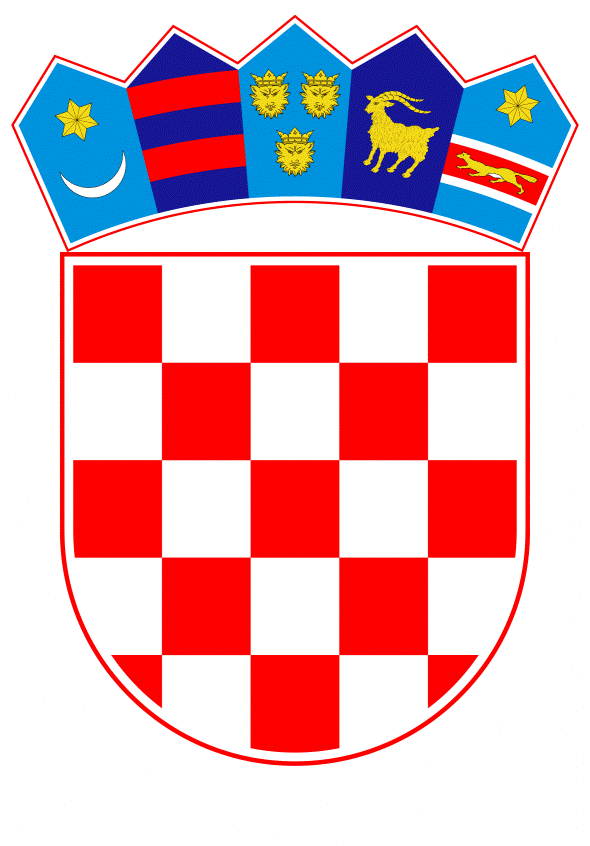 VLADA REPUBLIKE HRVATSKEZagreb, 27. svibnja 2022.______________________________________________________________________________________________________________________________________________________________________________________________________________________________PrijedlogNa temelju članka 31. stavka 2. Zakona o Vladi Republike Hrvatske („Narodne novine“, br. 150/11., 119/14., 93/16. i 116/18.), a u vezi s člankom 72. stavkom 2. Zakona o proračunu („Narodne novine“, broj 144/21.), Vlada Republike Hrvatske je na sjednici održanoj ________2022. donijelaO D L U K Uo davanju suglasnosti za pokretanje postupka za dodjelu sredstava Europske unije za specifični cilj 10.iii.1 Operativnog programa „Učinkoviti ljudski potencijali“ 2014. - 2020., za poziv „Osiguravanje pomoćnika u nastavi i stručnih komunikacijskih posrednika učenicima s teškoćama u razvoju u osnovnoškolskim i srednjoškolskim odgojno-obrazovnim ustanovama - faza V“I.Daje se suglasnost Ministarstvu rada, mirovinskoga sustava, obitelji i socijalne politike za pokretanje postupka za dodjelu sredstava Europske unije, u iznosu većem od deset posto iznad visine sredstava određenih za specifični cilj 10.iii.1 Operativnog programa „Učinkoviti ljudski potencijali“ 2014. - 2020., u okviru kojeg se planira objava otvorenog poziva za dodjelu bespovratnih sredstava za poziv „Osiguravanje pomoćnika u nastavi i stručnih komunikacijskih posrednika učenicima s teškoćama u razvoju u osnovnoškolskim i srednjoškolskim odgojno-obrazovnim ustanovama - faza V“, u ukupnom iznosu od 150 milijuna kuna, u trajanju od 12 mjeseci.II.Financijska sredstva za provedbu aktivnosti iz točke I. ove Odluke osigurat će se u Državnom proračunu Republike Hrvatske za 2022. i projekcijama za 2023. i 2024. godinu, u okviru ukupnog limita Razdjela 080, Glave 08005 Ministarstvo znanosti i obrazovanja, Aktivnosti K818050 OP Učinkoviti ljudski potencijali 2014. - 2020., Prioritet 3 i 4, u iznosu 22.500.000,00 kuna u 2022. i u iznosu od 127.500.000,00 kuna u 2023.III.Ova Odluka stupa na snagu danom donošenja.KLASA:	URBROJ:	Zagreb,		PREDSJEDNIK	mr. sc. Andrej PlenkovićO B R A Z L O Ž E NJ EDo sada je kroz Europski socijalni fond u četiri faze otvorenog poziva na dodjelu bespovratnih sredstava „Osiguravanje pomoćnika u nastavi i stručnih komunikacijskih posrednika učenicima s teškoćama u razvoju u osnovnoškolskim i srednjoškolskim odgojno-obrazovnim ustanovama“ ugovoreno 192 projekta, u ukupnom iznosu od 657,2 milijuna kuna. Cilj poziva bio je pružiti potporu uključivanju učenika s teškoćama u razvoju u osnovnoškolske i srednjoškolske odgojno-obrazovne ustanove kako bi se osigurali uvjeti za poboljšanje njihovih obrazovnih postignuća, uspješniju socijalizaciju i emocionalno funkcioniranje.Ministarstvo znanosti i obrazovanja osigurava pravo na obrazovanje 28.822 učenika s teškoćama u razvoju (6,29 % učenika osnovnih škola), koji se školuju u redovitim ili posebnim osnovnoškolskim ili srednjoškolskim ustanovama te u tu svrhu planira sredstva iz Europskog socijalnog fonda, državnog proračuna (sredstva od igara na sreću) i proračuna jedinica lokalne i područne (regionalne) samouprave, za financiranje rada i edukacije pomoćnika u nastavi i stručnih komunikacijskih posrednika za učenike s teškoćama u razvoju. Ministarstvo znanosti i obrazovanja je u veljači 2015. donijelo Pravilnik o osnovnoškolskom i srednjoškolskom odgoju i obrazovanju učenika s teškoćama u razvoju („Narodne novine“, broj 24/15.), koji se temelji na načelima inkluzivnog obrazovanja (aktivno uključivanje učenika s teškoćama u razvoju u sve nastavne aktivnosti zajedno s ostalim vršnjacima u razredu) i omogućava obrazovanje, prvenstveno u redovitom sustavu, svakom učeniku s teškoćama u razvoju prema njegovim sposobnostima, mogućnostima, interesima, sklonostima i potrebama (individualan pristup svakom učeniku), a Pravilnik o pomoćnicima u nastavi i stručnim komunikacijskim posrednicima, donesen je 2018. („Narodne novine“, br. 102/18., 59/19. i 22/20.).Do kraja kolovoza 2022. završava provedba za 52 projekta u sklopu kojih je osigurana podrška za 4.061 učenika s teškoćama u razvoju u jednoj školskoj godini. Potrebe učenika s teškoćama u razvoju uključenih u osnovnoškolske ili srednjoškolske programe su kontinuirane. U programskom razdoblju 2021. - 2027. planira se nastavak navedenih aktivnosti iz Europskog socijalnog fonda+, no kako je za usvajanje ESF+ programa, uspostavu sustava i pripremu novih poziva za sljedeće razdoblje potrebno dodatno vrijeme, nužno je osigurati kontinuitet u pružanju podrške učenicima s teškoćama u razvoju osiguravanjem pomoćnika u nastavi/stručnih komunikacijskih posrednika.Poziv „Osiguravanje pomoćnika u nastavi i stručnih komunikacijskih posrednika učenicima s teškoćama u razvoju u osnovnoškolskim i srednjoškolskim odgojno-obrazovnim ustanovama -faza V“ planira se financirati u okviru Europskog socijalnog fonda, Operativnog programa „Učinkoviti ljudski potencijali“ 2014. - 2020., u trajanju od 12 mjeseci, u ukupnom iznosu od 150 milijuna kuna. Ministarstvo znanosti i obrazovanja je proračunski korisnik nadležan za dodjelu sredstava iz specifičnog cilja 10.iii.1 Operativnog programa „Učinkoviti ljudski potencijali“ 2014. - 2020., a Ministarstvo rada, mirovinskoga sustava, obitelji i socijalne politike je tijelo odgovorno za upravljanje predmetnim programom u skladu s člankom 72. stavkom 2. Zakona o proračunu. U specifičnom cilju 10.iii.1 Operativnog programa „Učinkoviti ljudski potencijali“ 2014. – 2020., u okviru kojeg se planira objava ovoga poziva, dodijeljena su sredstva iz fondova Europske unije, u iznosu od 357.647.062 kn, dok je ugovoreno 829.498.145 kn (232 % ugovoreno u odnosu na dodjeljena sredstva). S obzirom da ugovorena vrijednost specifičnog cilja prekoračuje 110 % vrijednosti dodijeljenih sredstava, člankom 72. stavkom 2. Zakona o proračunu („Narodne novine“, broj 144/21,), dana je mogućnost preugovaranja iznosa vrijednosti specifičnog cilja. Preduvjet za predmetno je odluka Vlade Republike Hrvatske. Financijska sredstava Operativnog programa „Učinkoviti ljudski potencijali“ 2014. - 2020. definirana su na razini investicijskih prioriteta programa te se sredstva prema Europskoj komisiji ovjeravaju (isplaćuju iz europskog proračuna prema RH) u odnosu na financijske alokacije definirane u programu temeljem investicijskih prioriteta. Razlika u financijskim sredstvima u okviru navedenog cilja će se osigurati preraspodjelom financijskih sredstava unutar Operativnog programa „Učinkoviti ljudski potencijali“ 2014. - 2020. temeljem planirane izmjene programa, a koja će omogućiti punu apsorpciju sredstava na razini programa.Dodatna financijska sredstva će se osigurati u Državnom proračunu Republike Hrvatske za 2022. i projekcijama za 2023. i 2024. godinu, u okviru ukupnog limita Razdjela 080, Glave 08005 Ministarstvo znanosti i obrazovanja, Aktivnosti K818050 OP Učinkoviti ljudski potencijali 2014 .- 2020., Prioritet 3 i 4, u iznosu 22.500.000,00 kuna u 2022. i u iznosu od 127.500.000 kuna u 2023. uz suglasnost Ministarstva financija.Slijedom navedenoga, predlaže se donošenje ove odluke.Predlagatelj:Ministarstvo rada, mirovinskoga sustava, obitelji i socijalne politike Predmet:Prijedlog odluke o davanju suglasnosti za pokretanje postupka za dodjelu sredstava Europske unije za specifični cilj 10.iii.1 Operativnog programa „Učinkoviti ljudski potencijali“ 2014. - 2020., za poziv „Osiguravanje pomoćnika u nastavi i stručnih komunikacijskih posrednika učenicima s teškoćama u razvoju u osnovnoškolskim i srednjoškolskim odgojno-obrazovnim ustanovama - faza V“